	Tarih:…../…../20…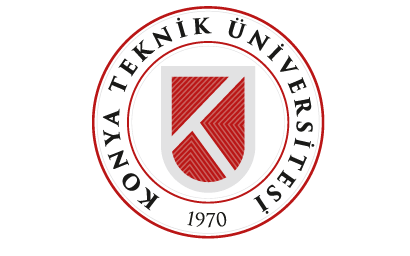 * Öğrencinin hastalık, izin vb. nedenlerle çalışmadığı günler ve cumartesi-pazar hariç sayıdır.ÖĞRENCİNİNT.C. Kimlik Numarası:ÖĞRENCİNİNAdı Soyadı:ÖĞRENCİNİNÖğrenci Numarası:ÖĞRENCİNİNFirma Adı:İŞLETMEDE MESLEKİ EĞİTİMİzleyici Öğretim Elemanının Öğrenci İzlenimleriÖğrencinin işletmede çalıştığı iş günü sayısı*:Değerlendirme Notu (Vize notu yerine geçecektir):İzleyici Öğretim Elemanı İmzası